На что можно направить средства материнского капитала, не дожидаясь трехлетия ребенка?01 июня 2021, с. ЧугуевкаУПФР по Чугуевскому району Приморского края сообщает, что сразу после рождения (усыновления) ребенка и получения сертификата семья может направить средства материнского (семейного) капитала на следующие цели:первоначальный взнос при покупке квартиры в ипотеку или погашение основного долга/процентов, если у семьи уже есть жилищный кредит или она планирует его взять;дошкольное образование детей, в том числе старших в семье, посещающих детские сады, при условии, что дошкольное образовательное учреждение имеет лицензию на оказание соответствующих образовательных услуг;компенсация расходов на приобретение товаров из определенного перечня для социальной адаптации ребенка-инвалида. При этом товар или услуга, которую семья планирует приобрести для ребенка-инвалида, должна быть одобрена лечащим врачом и впоследствии включена в индивидуальную программу реабилитации и абилитации (ИПРА);получение ежемесячных денежных выплат. Право на них имеют семьи с низким доходом, в которых второй малыш рожден или усыновлен с января 2018 года. Размер ежемесячной выплаты в 2021 году составляет 15 409 рублей.Напомним, материнский капитал – мера государственной поддержки российских семей. С 2007 года на данную поддержку имеют право семьи, в которых родился или был усыновлен второй ребенок (а также любой последующий ребенок, если до этого право на МСК не возникало или не оформлялось). С 2020 года право на капитал также имеют семьи, в которых появился первый ребенок.С 2020 года сертификат на материнский капитал оформляется в проактивном режиме. Информация о получении семьей М(С)К направляется в «Личный кабинет» владельца сертификата на сайте ПФР или портале госуслуг.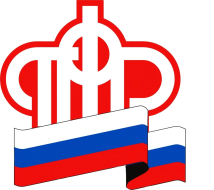 ПЕНСИОННЫЙ ФОНД РОССИЙСКОЙ  ФЕДЕРАЦИИ